Freedom Fest Vendor Application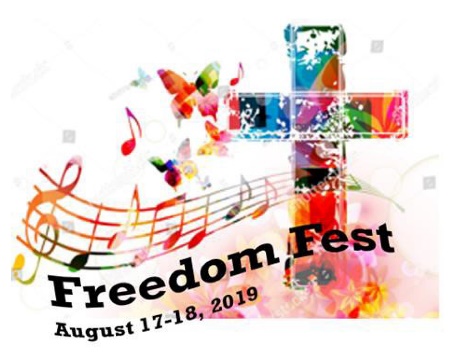 Date:  Saturday, August 17, 2019 – Sunday, August 18, 2019Cost: Food - $150.00, Artisan - $100.00, Information  $50.00, Other - $50.00 Set up:	Friday Aug. 16th	          Tear Down: Sunday Aug.18th after 5*Freedom Fest will not be held responsible for any liability, lost, stolen or damaged merchandise or any injury incurred during the festival. *Name of Applicant:Signature of Applicant:  Date: Vendor GuidelinesVendors must provide their own equipment, ie: canopies, tables, chairs, etc.All fees are non-refundable as they are used to promote the Freedom Fest.All vendors must provide a copy of their certificates of insurance.All vendor must pass an electrical inspection and comply with electrical regulations.Food vendors must comply with health regulations.Food vendors must complete the Health Unit application and submit a copy to the event coordinator. All vendors are responsible for leaving the area in the same condition they found it.Company:Contact Person:Address:Phone:Email:Vendor Type:Food	Artisan	InformationOther:Description of booth: